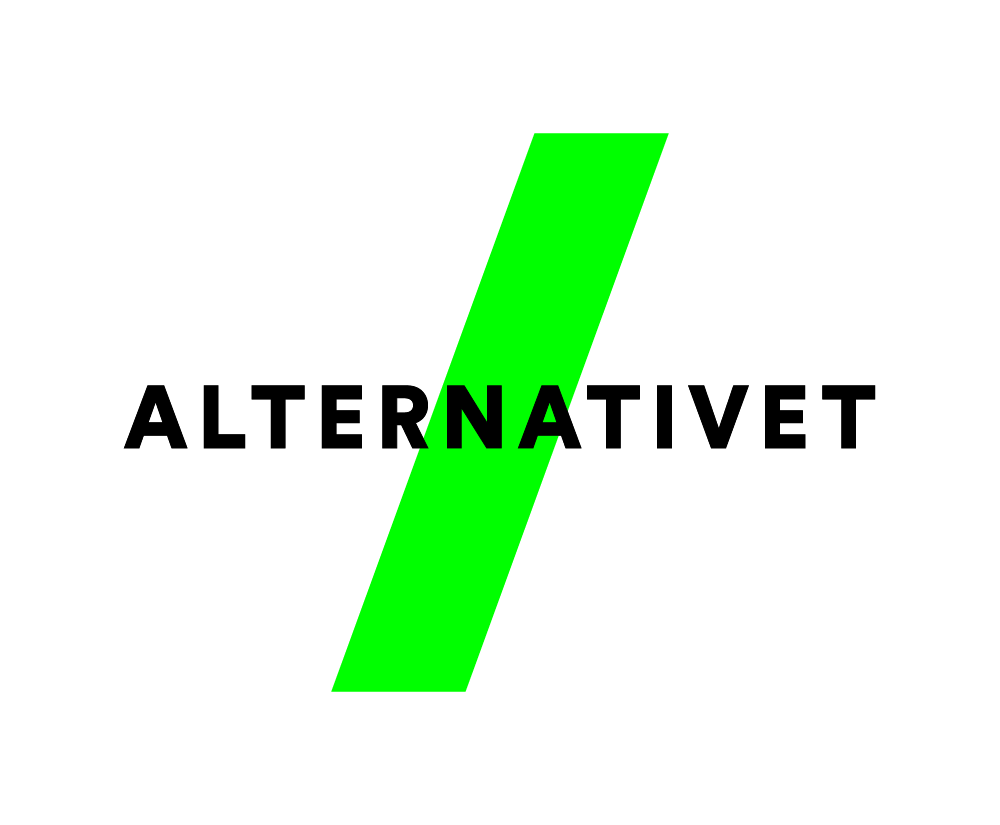 Invitation til Årsmøde i lokalkreds Alternativet Greve-SolrødSøndag d.15/4-2018, kl. 12Pilevangen 1, 2690 KarlslundeKære alle alternativisterVi vil gerne indbyde jer til vores årsmøde, som vi i år har valgt, skal holdes hos Kirsten og Arne i Karlslunde. Vi starter med en lille gåtur rundt i området, derefter spiser vi sammen, så vi får energien op til at afholde mødet.Dagsorden:Valg af dirigentValg af stemmetællereBeretning fra bestyrelsen Fremlæggelse af regnskab og budget til godkendelseHvor skal vi hen med lokalafdelingen:Skal vi opdele os?Skal vi udvide?Skal vi fortsætte status quo?Behandling af forslag fra medlemmer samt debatValg af bestyrelse samt 2 revisorerEvt.Alle skal medbringe en lille ret til fælles bord samt egne drikkevarer!Vi håber, at se rigtig mange af jer!Grøn hilsenPå vegne af bestyrelsenLonnie Busted, forperson